VERIFICATION OF CERTIFIVerification case will be submitted directly to Trade Testing Board. The applicant will attach following documents with his/her application:-Two Copies of Application on the prescribed form of TTB,One copy of the CNIC,Original Certificate along with its two photo copies,Original Challan Form along with its copy.After verification from TTB, applicant will submit verified certificate to NAVTTC for its attestation. 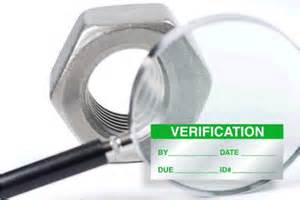 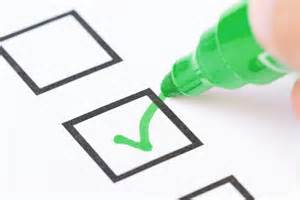 